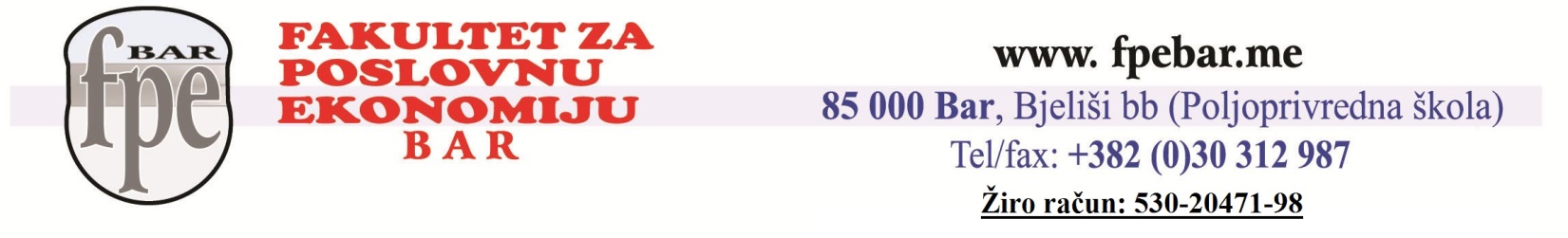 Postdiplomske akademske studije: EKONOMIJA JAVNOG SEKTORATip studija: AkademskeStepen studija: VII (300 ECTS)Zvanje: Master ekonomskih nauka, oblast Ekonomija javnog sektoraRed. br.Šif. pred.Naziv predmetaSem.Broj časovaPred./vj.Broj časovaPred./vj.ECTSPRVA GODINA POSTDIPLOMSKIH STUDIJAPRVA GODINA POSTDIPLOMSKIH STUDIJAPRVA GODINA POSTDIPLOMSKIH STUDIJAPRVA GODINA POSTDIPLOMSKIH STUDIJAPRVA GODINA POSTDIPLOMSKIH STUDIJAPRVA GODINA POSTDIPLOMSKIH STUDIJAPRVA GODINA POSTDIPLOMSKIH STUDIJA1.Metodologija naučno-istraživačkog radaVII32102.Marketing menadžmentVII3273.Upravljanje informacionim sistemimaVII2264.Upravljanje odnosima s javnošćuVII2275.Fiskalni menadžmentVIII3286.Međunarodno privredno pravoVIII3287.LiderstvoVIII2278.Korporativno upravljanjeVIII227 Ukupno ECTS Ukupno ECTS Ukupno ECTS Ukupno ECTS Ukupno ECTS Ukupno ECTS60Red. br.Red. br.Šif. pred.Naziv predmetaSem.Broj časovaPred./vj.Broj časovaPred./vj.ECTSDRUGA GODINA POSTDIPLOMSKIH STUDIJA DRUGA GODINA POSTDIPLOMSKIH STUDIJA DRUGA GODINA POSTDIPLOMSKIH STUDIJA DRUGA GODINA POSTDIPLOMSKIH STUDIJA DRUGA GODINA POSTDIPLOMSKIH STUDIJA DRUGA GODINA POSTDIPLOMSKIH STUDIJA DRUGA GODINA POSTDIPLOMSKIH STUDIJA DRUGA GODINA POSTDIPLOMSKIH STUDIJA 9.Međunarodno poslovanjeIX42810.Ekonomija javnog sektoraIX42811.Strateški menadžment javnog sektoraIX32712.Izborni predmet 1:IX227Menadžment neprofitnih organizacijaMenadžment obrazovanja i kultureOdrživi razvoj i ekološki menadžmentPravo intelektualne svojine13.Istraživački radX162014.Izrada i odbrana master radaX810Ukupno ECTSUkupno ECTSUkupno ECTSUkupno ECTSUkupno ECTSUkupno ECTSUkupno ECTS60